國立體育大學教育部補助計畫成果資料計畫名稱計畫名稱109年國立體育大學原住民青年返鄉服務運動計畫-洄流109年國立體育大學原住民青年返鄉服務運動計畫-洄流109年國立體育大學原住民青年返鄉服務運動計畫-洄流109年國立體育大學原住民青年返鄉服務運動計畫-洄流109年國立體育大學原住民青年返鄉服務運動計畫-洄流109年國立體育大學原住民青年返鄉服務運動計畫-洄流109年國立體育大學原住民青年返鄉服務運動計畫-洄流109年國立體育大學原住民青年返鄉服務運動計畫-洄流109年國立體育大學原住民青年返鄉服務運動計畫-洄流活動名稱活動名稱運動體驗營運動體驗營運動體驗營運動體驗營指標指標USR Hub[A]USR Hub[A]USR Hub[A]執行單位執行單位國立體育大學原住民族學生資源中心國立體育大學原住民族學生資源中心國立體育大學原住民族學生資源中心國立體育大學原住民族學生資源中心國立體育大學原住民族學生資源中心國立體育大學原住民族學生資源中心國立體育大學原住民族學生資源中心國立體育大學原住民族學生資源中心國立體育大學原住民族學生資源中心活動日期活動日期　109　年　11　月　7、8　日 星期 六、日　　109　年　11　月　7、8　日 星期 六、日　　109　年　11　月　7、8　日 星期 六、日　　109　年　11　月　7、8　日 星期 六、日　　109　年　11　月　7、8　日 星期 六、日　　109　年　11　月　7、8　日 星期 六、日　　109　年　11　月　7、8　日 星期 六、日　　109　年　11　月　7、8　日 星期 六、日　　109　年　11　月　7、8　日 星期 六、日　活動時間活動時間早上8點30分至下午3點30分早上8點30分至下午3點30分早上8點30分至下午3點30分早上8點30分至下午3點30分活動地點活動地點活動地點桃園復興區義盛國小桃園復興區義盛國小活動網址活動網址活動種類活動種類□活動     □演講／座談       □工作坊    □協同教學■課程     □其他：　　　　　　　　　　　□活動     □演講／座談       □工作坊    □協同教學■課程     □其他：　　　　　　　　　　　□活動     □演講／座談       □工作坊    □協同教學■課程     □其他：　　　　　　　　　　　□活動     □演講／座談       □工作坊    □協同教學■課程     □其他：　　　　　　　　　　　□活動     □演講／座談       □工作坊    □協同教學■課程     □其他：　　　　　　　　　　　□活動     □演講／座談       □工作坊    □協同教學■課程     □其他：　　　　　　　　　　　□活動     □演講／座談       □工作坊    □協同教學■課程     □其他：　　　　　　　　　　　□活動     □演講／座談       □工作坊    □協同教學■課程     □其他：　　　　　　　　　　　□活動     □演講／座談       □工作坊    □協同教學■課程     □其他：　　　　　　　　　　　聯絡人聯絡人陳凱銘 陳凱銘 陳凱銘 聯絡電話：03-3283201#8112聯絡電話：03-3283201#8112聯絡電話：03-3283201#8112聯絡電話：03-3283201#8112聯絡電話：03-3283201#8112聯絡電話：03-3283201#8112聯絡人聯絡人陳凱銘 陳凱銘 陳凱銘 電子信箱：tahus@ntsu.edu.tw電子信箱：tahus@ntsu.edu.tw電子信箱：tahus@ntsu.edu.tw電子信箱：tahus@ntsu.edu.tw電子信箱：tahus@ntsu.edu.tw電子信箱：tahus@ntsu.edu.tw總參與人數總參與人數參與教師    人，職員  1  人，學生   10  人，合計 11   人校外人士  25   人(單位：___桃園復興區義盛國小_____________)參與教師    人，職員  1  人，學生   10  人，合計 11   人校外人士  25   人(單位：___桃園復興區義盛國小_____________)參與教師    人，職員  1  人，學生   10  人，合計 11   人校外人士  25   人(單位：___桃園復興區義盛國小_____________)參與教師    人，職員  1  人，學生   10  人，合計 11   人校外人士  25   人(單位：___桃園復興區義盛國小_____________)參與教師    人，職員  1  人，學生   10  人，合計 11   人校外人士  25   人(單位：___桃園復興區義盛國小_____________)參與教師    人，職員  1  人，學生   10  人，合計 11   人校外人士  25   人(單位：___桃園復興區義盛國小_____________)參與教師    人，職員  1  人，學生   10  人，合計 11   人校外人士  25   人(單位：___桃園復興區義盛國小_____________)參與教師    人，職員  1  人，學生   10  人，合計 11   人校外人士  25   人(單位：___桃園復興區義盛國小_____________)參與教師    人，職員  1  人，學生   10  人，合計 11   人校外人士  25   人(單位：___桃園復興區義盛國小_____________)相關附件相關附件相關附件相關附件相關附件相關附件相關附件相關附件相關附件相關附件相關附件■活動資料(活動中提供參與者資料或者講義……等)□活動影音檔(無則免勾選) 觀看網址：________________________ ■簽到表     ■問卷資料(每場活動、講座、工作坊請務必做問卷調查)其他：■活動資料(活動中提供參與者資料或者講義……等)□活動影音檔(無則免勾選) 觀看網址：________________________ ■簽到表     ■問卷資料(每場活動、講座、工作坊請務必做問卷調查)其他：■活動資料(活動中提供參與者資料或者講義……等)□活動影音檔(無則免勾選) 觀看網址：________________________ ■簽到表     ■問卷資料(每場活動、講座、工作坊請務必做問卷調查)其他：■活動資料(活動中提供參與者資料或者講義……等)□活動影音檔(無則免勾選) 觀看網址：________________________ ■簽到表     ■問卷資料(每場活動、講座、工作坊請務必做問卷調查)其他：■活動資料(活動中提供參與者資料或者講義……等)□活動影音檔(無則免勾選) 觀看網址：________________________ ■簽到表     ■問卷資料(每場活動、講座、工作坊請務必做問卷調查)其他：■活動資料(活動中提供參與者資料或者講義……等)□活動影音檔(無則免勾選) 觀看網址：________________________ ■簽到表     ■問卷資料(每場活動、講座、工作坊請務必做問卷調查)其他：■活動資料(活動中提供參與者資料或者講義……等)□活動影音檔(無則免勾選) 觀看網址：________________________ ■簽到表     ■問卷資料(每場活動、講座、工作坊請務必做問卷調查)其他：■活動資料(活動中提供參與者資料或者講義……等)□活動影音檔(無則免勾選) 觀看網址：________________________ ■簽到表     ■問卷資料(每場活動、講座、工作坊請務必做問卷調查)其他：■活動資料(活動中提供參與者資料或者講義……等)□活動影音檔(無則免勾選) 觀看網址：________________________ ■簽到表     ■問卷資料(每場活動、講座、工作坊請務必做問卷調查)其他：■活動資料(活動中提供參與者資料或者講義……等)□活動影音檔(無則免勾選) 觀看網址：________________________ ■簽到表     ■問卷資料(每場活動、講座、工作坊請務必做問卷調查)其他：■活動資料(活動中提供參與者資料或者講義……等)□活動影音檔(無則免勾選) 觀看網址：________________________ ■簽到表     ■問卷資料(每場活動、講座、工作坊請務必做問卷調查)其他：單位承辦人單位主管教學業務發展組教學業務發展組教學業務發展組1. 活動內容簡述1. 活動內容簡述1. 活動內容簡述期盼透過運動體驗營的活動，有團康破冰遊戲、帶式橄欖球、籃球、手球、幼兒律動、尋寶等多元運動課程，培養學生的興趣與學習接觸各主題課程進而提升之能力和技術，也讓學生們提升觀察、模仿、表達的能力，並促進學生的大腦思考、邏輯推理、解決事情、增加自信心，也訓練學生們的專注力及反應力和敏捷性，更透過多人團隊互助合作的授課內容，讓學生能去彼此的互向理解溝通與互助合作和了解其重要性，更期望學生們能養成規律運動的好習慣並在活動中能盡情體驗和享受運動的樂趣與快樂期盼透過運動體驗營的活動，有團康破冰遊戲、帶式橄欖球、籃球、手球、幼兒律動、尋寶等多元運動課程，培養學生的興趣與學習接觸各主題課程進而提升之能力和技術，也讓學生們提升觀察、模仿、表達的能力，並促進學生的大腦思考、邏輯推理、解決事情、增加自信心，也訓練學生們的專注力及反應力和敏捷性，更透過多人團隊互助合作的授課內容，讓學生能去彼此的互向理解溝通與互助合作和了解其重要性，更期望學生們能養成規律運動的好習慣並在活動中能盡情體驗和享受運動的樂趣與快樂期盼透過運動體驗營的活動，有團康破冰遊戲、帶式橄欖球、籃球、手球、幼兒律動、尋寶等多元運動課程，培養學生的興趣與學習接觸各主題課程進而提升之能力和技術，也讓學生們提升觀察、模仿、表達的能力，並促進學生的大腦思考、邏輯推理、解決事情、增加自信心，也訓練學生們的專注力及反應力和敏捷性，更透過多人團隊互助合作的授課內容，讓學生能去彼此的互向理解溝通與互助合作和了解其重要性，更期望學生們能養成規律運動的好習慣並在活動中能盡情體驗和享受運動的樂趣與快樂2. 執行成果指標(量化與質化)2. 執行成果指標(量化與質化)2. 執行成果指標(量化與質化)量化: 參與本計畫之學生，在這兩天課程中是否玩得開心?(以回饋單方式評估)參與本計畫之學生，是否還會想再參加類似的運動體驗營計畫? (以回饋單方式評估)參與本計畫之學生，最喜歡的課程為哪一堂課? (以回饋單方式評估)質化:參與本計畫之學生，將提升養成主動運動的好習慣。學生能在課程中探索認識及培養認知自己較為有興趣與喜歡的運動課程項目。學生不僅能透過多元的運動課程提升自己身體素質更能增加心理上的自信心。課程的編排與授課內容讓學生之間的同儕關係更加融洽於和諧。藉由多互動的課程於遊戲競賽讓溝通能力及團隊互助合作之精神更有所提升。認識接觸學習更多不一樣的運動，有助於培養多元興趣。七.讓學生們能了解知道運動的重要性與美好。量化: 參與本計畫之學生，在這兩天課程中是否玩得開心?(以回饋單方式評估)參與本計畫之學生，是否還會想再參加類似的運動體驗營計畫? (以回饋單方式評估)參與本計畫之學生，最喜歡的課程為哪一堂課? (以回饋單方式評估)質化:參與本計畫之學生，將提升養成主動運動的好習慣。學生能在課程中探索認識及培養認知自己較為有興趣與喜歡的運動課程項目。學生不僅能透過多元的運動課程提升自己身體素質更能增加心理上的自信心。課程的編排與授課內容讓學生之間的同儕關係更加融洽於和諧。藉由多互動的課程於遊戲競賽讓溝通能力及團隊互助合作之精神更有所提升。認識接觸學習更多不一樣的運動，有助於培養多元興趣。七.讓學生們能了解知道運動的重要性與美好。量化: 參與本計畫之學生，在這兩天課程中是否玩得開心?(以回饋單方式評估)參與本計畫之學生，是否還會想再參加類似的運動體驗營計畫? (以回饋單方式評估)參與本計畫之學生，最喜歡的課程為哪一堂課? (以回饋單方式評估)質化:參與本計畫之學生，將提升養成主動運動的好習慣。學生能在課程中探索認識及培養認知自己較為有興趣與喜歡的運動課程項目。學生不僅能透過多元的運動課程提升自己身體素質更能增加心理上的自信心。課程的編排與授課內容讓學生之間的同儕關係更加融洽於和諧。藉由多互動的課程於遊戲競賽讓溝通能力及團隊互助合作之精神更有所提升。認識接觸學習更多不一樣的運動，有助於培養多元興趣。七.讓學生們能了解知道運動的重要性與美好。3.活動訊息傳遞方式3.活動訊息傳遞方式3.活動訊息傳遞方式□校內簽辦 □學校最新消息  □海報□ e-mail  ■其他：與該校聯繫宣傳與該校主任聯繫，詢問學校之意願，再由主任代為對學校學生宣傳。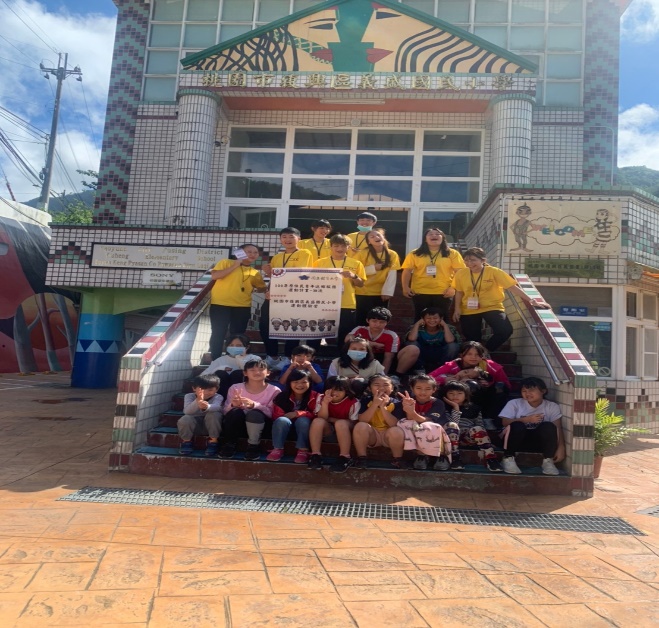 為期兩天的運動體驗營課程結束老師和小朋友們拍大合照留念。□校內簽辦 □學校最新消息  □海報□ e-mail  ■其他：與該校聯繫宣傳與該校主任聯繫，詢問學校之意願，再由主任代為對學校學生宣傳。為期兩天的運動體驗營課程結束老師和小朋友們拍大合照留念。□校內簽辦 □學校最新消息  □海報□ e-mail  ■其他：與該校聯繫宣傳與該校主任聯繫，詢問學校之意願，再由主任代為對學校學生宣傳。為期兩天的運動體驗營課程結束老師和小朋友們拍大合照留念。活動花絮 活動花絮 活動花絮 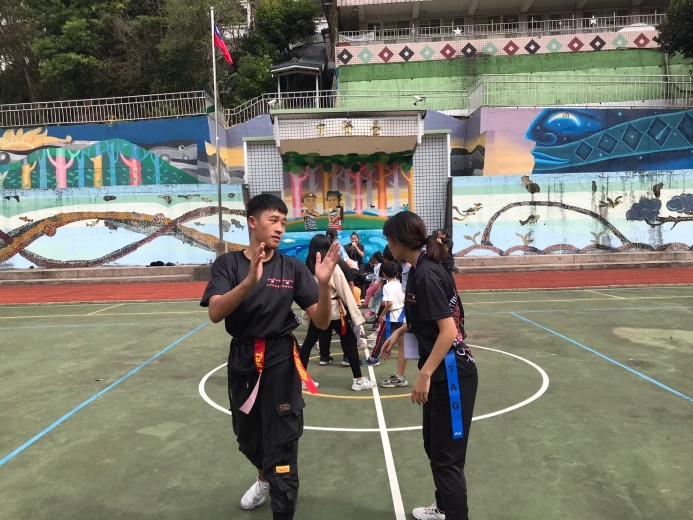 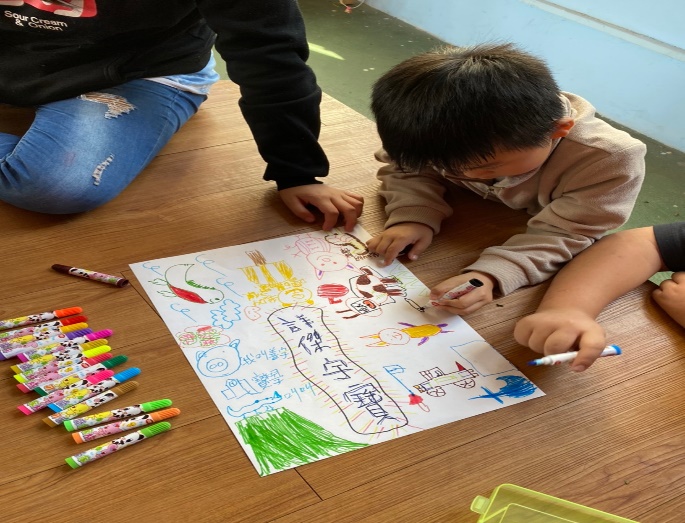 帶式課程教學帶式課程教學小隊旗製作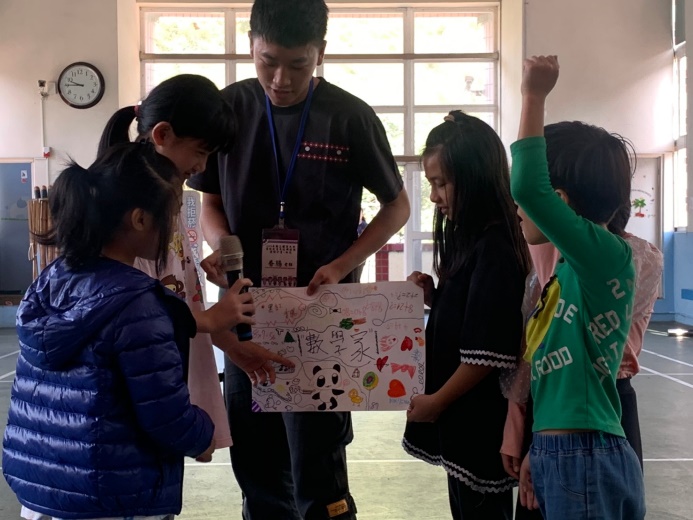 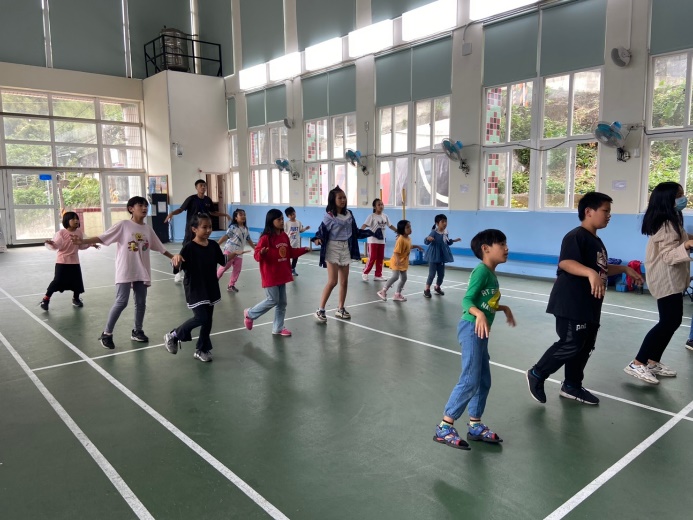 小隊旗介紹小隊旗介紹幼兒律動課程：寶可夢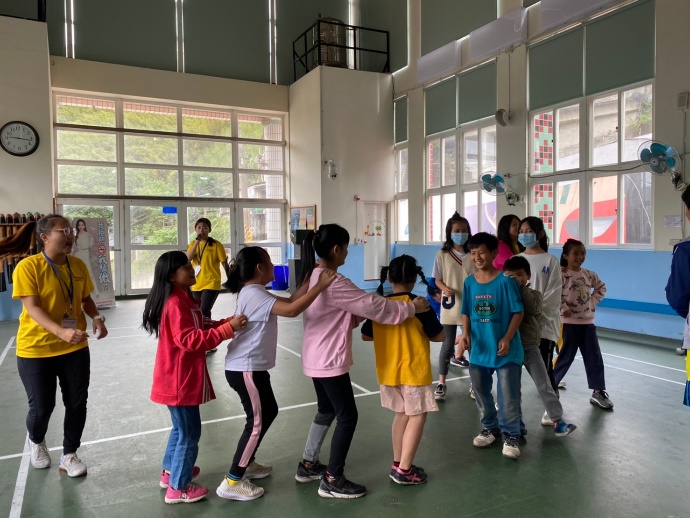 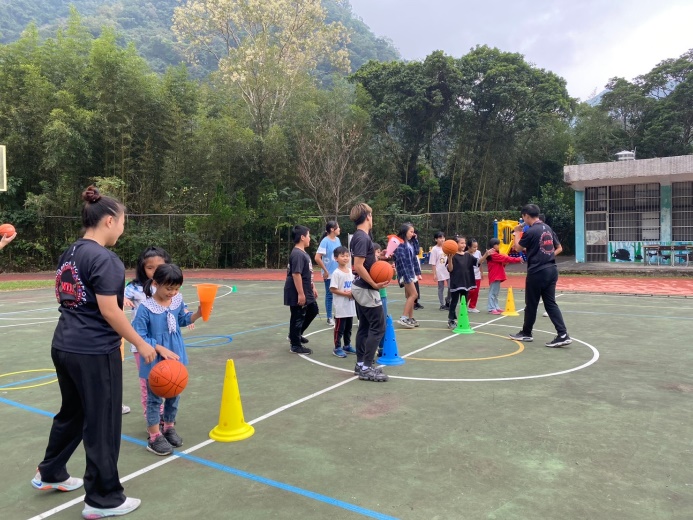 團康遊戲：蛇王團康遊戲：蛇王籃球課程4.活動相關附件(活動簡章、摘要議程或流程字)